В ХАСАВЮРТОВСКОМ РАЙОНЕ ДАГЕСТАНА В ХОДЕ КТО НЕЙТРАЛИЗОВАНЫ ДВОЕ БАНДИТОВ13 октября 2018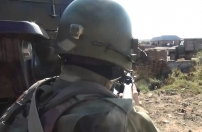 Сегодня в ходе проведения оперативно-разыскных мероприятий, осуществляемых в рамках контртеррористической операции на территории Хасавюртовского района Республики Дагестан, органами безопасности была получена информация о том, что в частном доме в селе Эндирей скрываются вооруженные бандиты, причастные к ряду преступлений террористической направленности.Силами спецназа ФСБ России при поддержке Росгвардии и органов внутренних дел был блокирован дом, где укрывались бандиты. В целях обеспечения безопасности жители близлежащих домов были эвакуированы.В ходе боестолкновения двое преступников, отказавшиеся сложить оружие и сдаться властям, нейтрализованы. По имеющимся в Оперативном штабе данным, они причастны к нападениям на сотрудников правоохранительных органов, в том числе к убийству в нынешнем году двух сотрудников МВД в районе селения Комсомольское.На месте боестолкновения обнаружены оружие и боеприпасы. В ходе перестрелки ранение получили двое сотрудников спецназа ФСБ и сотрудник Росгвардии. Пострадавших среди гражданского населения нет.Данная операция органов безопасности и сил правопорядка явилась завершающей по пресечению преступной деятельности сторонников ИГИЛ в Хасавюртовском районе республики. На их счету — убийства гражданских лиц, в том числе жителя селения Тотурбийкала в 2017 году и имама мечети в селении Муцалаул в нынешнем году, а также взрыв мечети и осквернение могилы видного религиозного деятеля Дагестана Саида Афанди Чиркейского.Необходимые оперативно-разыскные мероприятия и следственные действия продолжаются.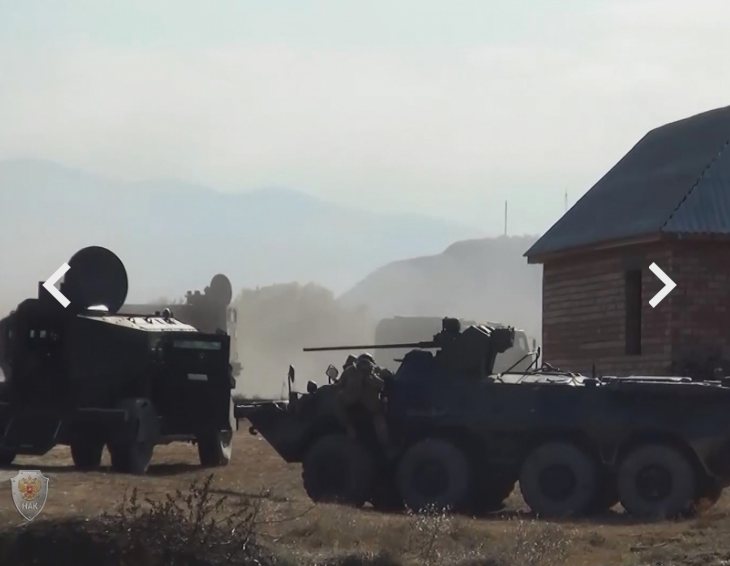 